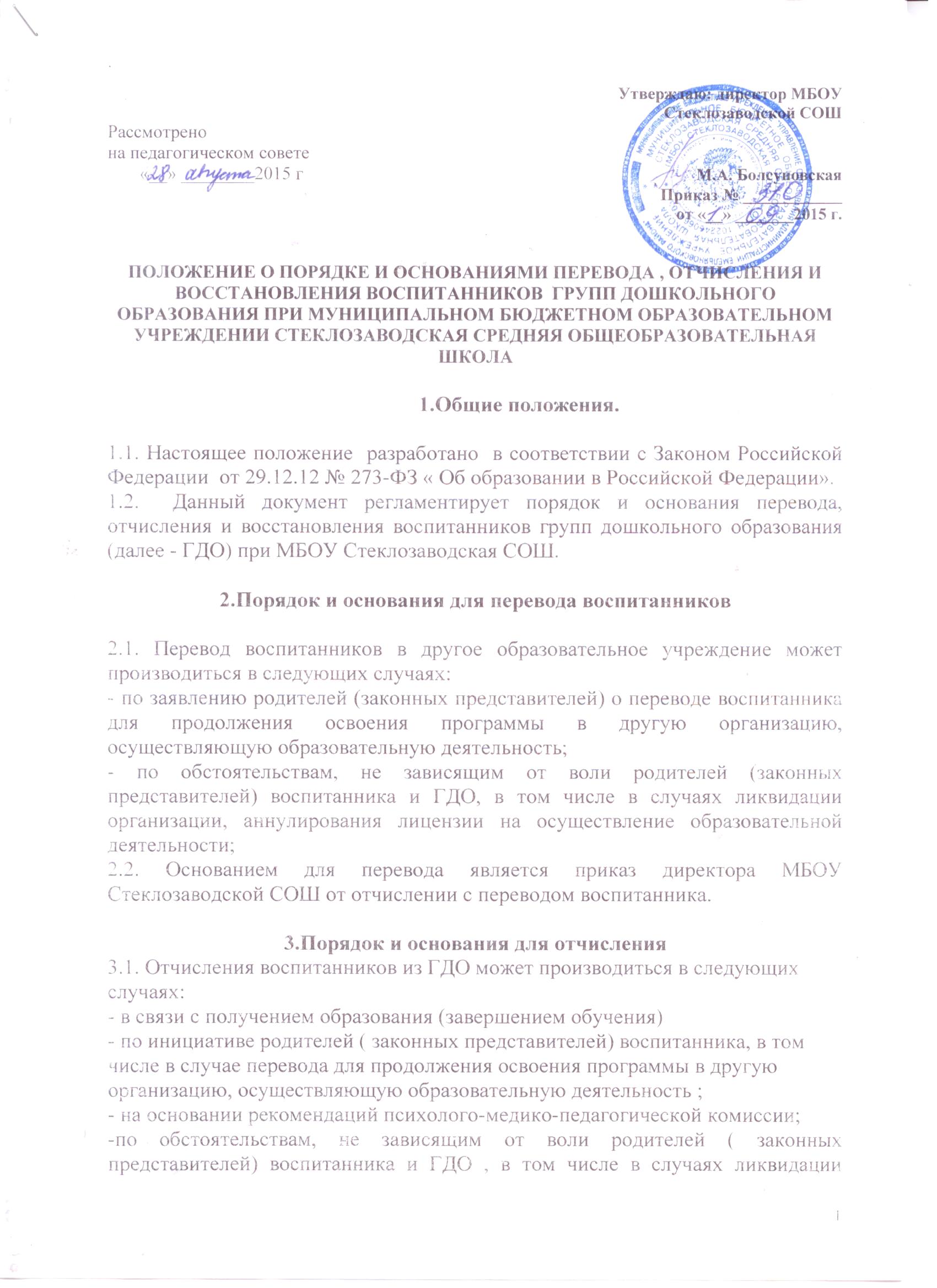 организации, аннулирования лицензии на осуществление образовательной деятельности;2.2. Основанием для перевода является приказ директора МБОУ Стеклозаводской СОШ от отчислении с переводом воспитанника.3.Порядок и основания для отчисления3.1. Отчисления воспитанников из ГДО может производиться в следующих случаях:- в связи с получением образования (завершением обучения)- по инициативе родителей ( законных представителей) воспитанника, в том числе в случае перевода для продолжения освоения программы в другую организацию, осуществляющую образовательную деятельность ;- на основании рекомендаций психолого-медико-педагогической комиссии;-по обстоятельствам, не зависящим от воли родителей ( законных представителей) воспитанника и ГДО , в том числе в случаях ликвидации организации, аннулирования лицензии на осуществление образовательной деятельности.3.2.Основанием для отчисления воспитанника является приказ директора МБОУ Стеклозаводская СОШ.3.3.Права и обязанности участников образовательного процесса, предусмотренные законодательством об образовании и локальными нормативными актами ГДО, прекращаются от даты отчисления воспитанника. 4.Порядок и основания для восстановления.4.1. Воспитанник, отчисленный из ДОУ по инициативе родителей (законных представителей) до завершения обучения имеет право на восстановление по заявлению родителей (законных представителей) при наличии в ДОУ свободных мест. 4.2. Основанием для восстановления воспитанника является приказ заведующего ДОУ о восстановлении. 4.3. Права и обязанности участников образовательного процесса, предусмотренные, законодательством об образовании и локальными актами ДОУ возникают от даты восстановления воспитанника в ДОУ.